ЦЕНТЪР ЗА ИЗСЛЕДВАНИЯ И АНАЛИЗИ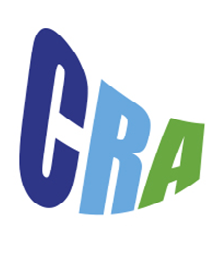 _______________________________________________________________________________________________
П О К А Н АНа основание чл. 21 от Устава на СНЦ ЦЕНТЪР ЗА ИЗСЛЕДВАНЕ И АНАЛИЗИ и решение на Управителния съвет (Протокол УС-01/22 г.)  Председателят на УС кани членовете на Сдружението да присъстват наОбщо събрание на Сдружението, което ще се проведе присъствено на  3 юни, петък  2022 г от 16 часа в офиса на Сдружението   бул. „Цариградско шосе“ № 125, блок 26 Б -  БАН, офис 208,   София 1113,  при следния ДНЕВЕН РЕД:Приемане на Годишен доклад за работата на Сдружението  през 2021 г., съгласно  чл. 40, ал. 2 от ЗЮЛНЦ.Приемане на финансовите резултати на Сдружението за 2021 г.ТекущиПисмените материали, свързани с дневния ред на заседанието на Общото събрание, са на разположение в офиса на Сдружението.						 						ПРЕДСЕДАТЕЛ на УС:   / п / 29 април  2022  г., София                                                                              	/проф. д-р АЛБЕНА ВУЦОВА/